norton fellows 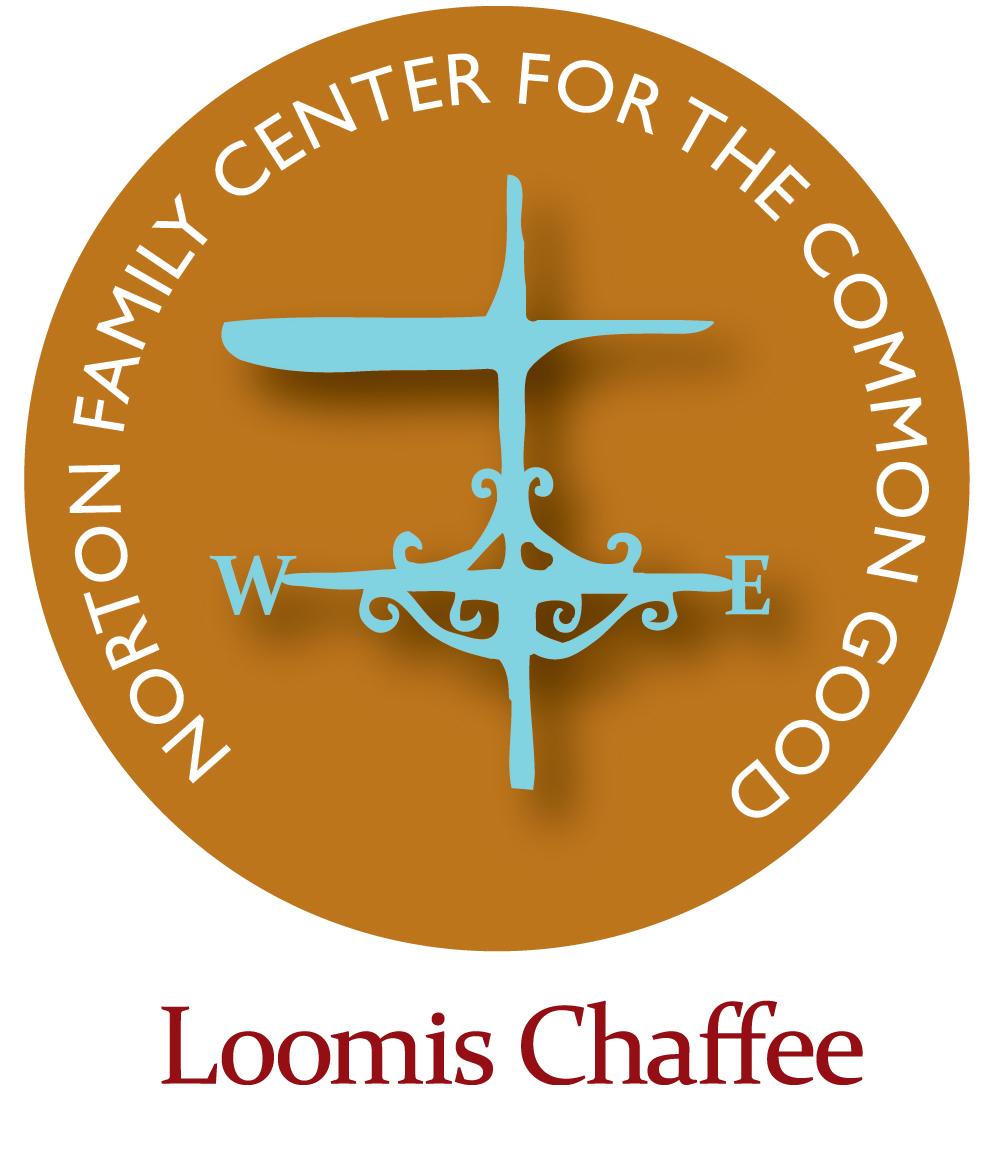 Faculty Recommendation To the Applicant: Complete the following, and then send it to the faculty member writing on your behalf.Name: _______________________	Proposed Project: ________________________________To the LC Faculty Member:The student above is applying for a Norton Fellowship for the summer of 2020.  Please answer the following questions and submit this Letter of Recommendation no later than Wednesday, April 1, 2020 directly via email to Eric_LaForest@loomis.org) How long and what capacity have you known the applicant?  What are the first three words that come to mind when you think of this applicant?How has this applicant worked to make the Loomis Chaffee community a better place? Please provide us with any other information that will give us a more complete understanding of the applicant.Name:  _____________________	Date: ____________ 	Phone: ________________________